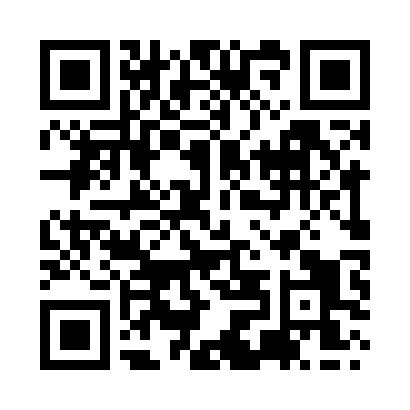 Prayer times for Davenham, Cheshire, UKWed 1 May 2024 - Fri 31 May 2024High Latitude Method: Angle Based RulePrayer Calculation Method: Islamic Society of North AmericaAsar Calculation Method: HanafiPrayer times provided by https://www.salahtimes.comDateDayFajrSunriseDhuhrAsrMaghribIsha1Wed3:305:351:076:168:4010:462Thu3:265:331:076:178:4210:493Fri3:235:311:076:188:4310:524Sat3:205:291:076:208:4510:565Sun3:175:281:076:218:4710:576Mon3:165:261:076:228:4910:587Tue3:155:241:076:238:5010:598Wed3:145:221:076:248:5210:599Thu3:145:201:076:258:5411:0010Fri3:135:181:066:268:5511:0111Sat3:125:171:066:278:5711:0212Sun3:115:151:066:288:5911:0313Mon3:105:131:066:299:0011:0414Tue3:095:121:066:309:0211:0415Wed3:085:101:066:319:0411:0516Thu3:085:081:066:329:0511:0617Fri3:075:071:066:329:0711:0718Sat3:065:051:076:339:0811:0819Sun3:055:041:076:349:1011:0820Mon3:055:031:076:359:1111:0921Tue3:045:011:076:369:1311:1022Wed3:035:001:076:379:1411:1123Thu3:034:591:076:389:1611:1224Fri3:024:571:076:399:1711:1225Sat3:024:561:076:399:1911:1326Sun3:014:551:076:409:2011:1427Mon3:014:541:076:419:2111:1528Tue3:004:531:076:429:2311:1529Wed3:004:521:086:429:2411:1630Thu2:594:511:086:439:2511:1731Fri2:594:501:086:449:2611:17